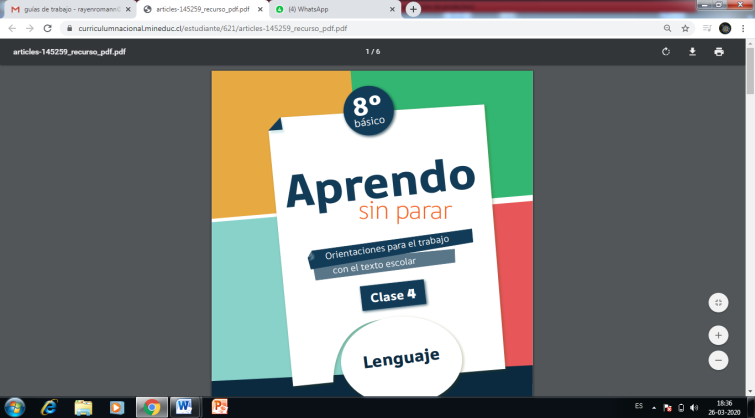 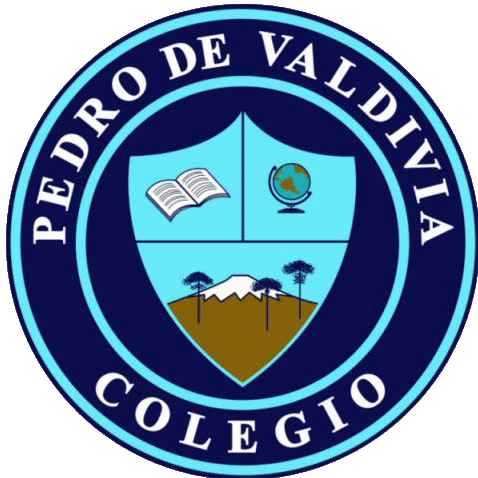 GUÍA Nº 5: Clase 4La evolución de losPersonajes en la narraciónLENGUA Y LITERATURAActividad 1   Recuerda que para una mejor comprensión debes subrayar las palabras importante y buscar en el diccionario aquellas palabras que no conocesRelación de causa-efecto en la narraciónLa relación de causa-efecto es fundamental en una historia porque permite establecer relaciones de coherencia entre los hechos que suceden y los que provocaron su desencadenamiento. Al hacer un buen uso de este elemento nos aseguramos una narración uniforme y sólida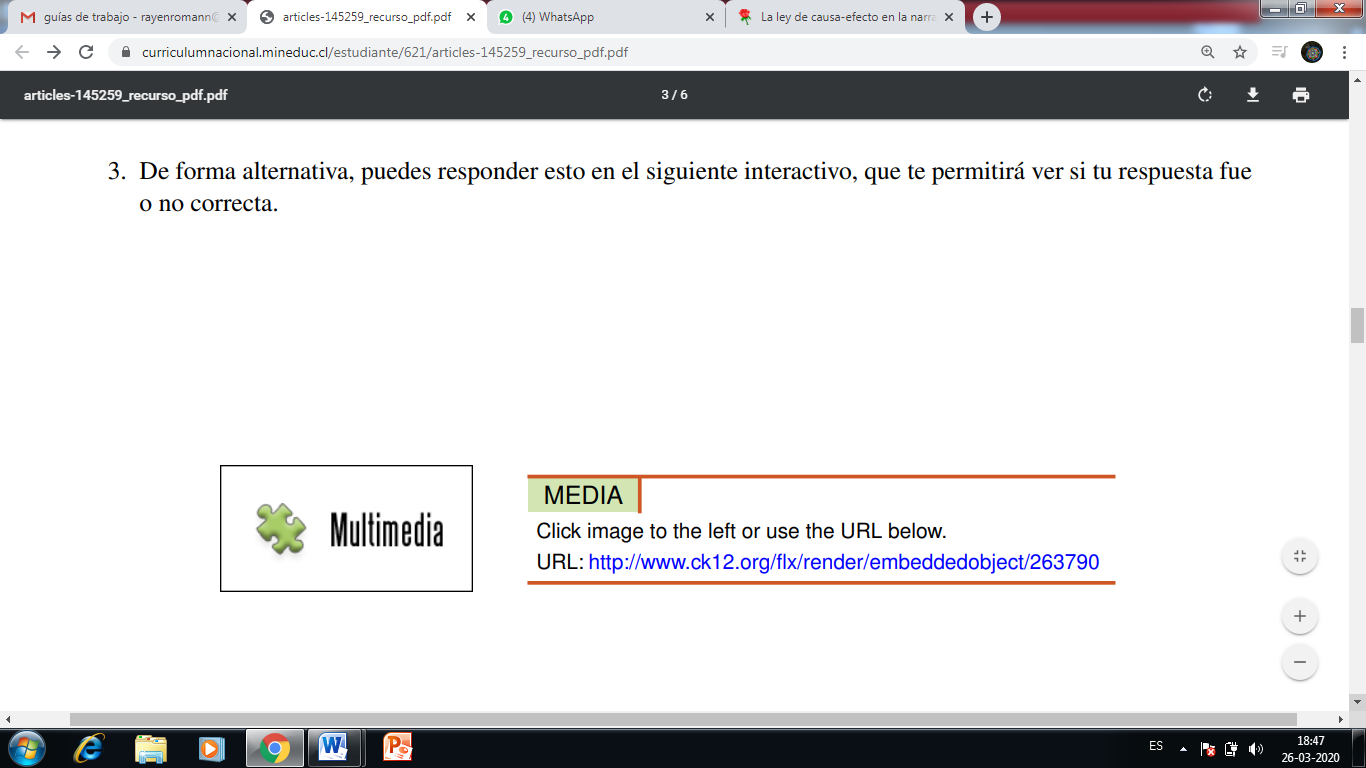 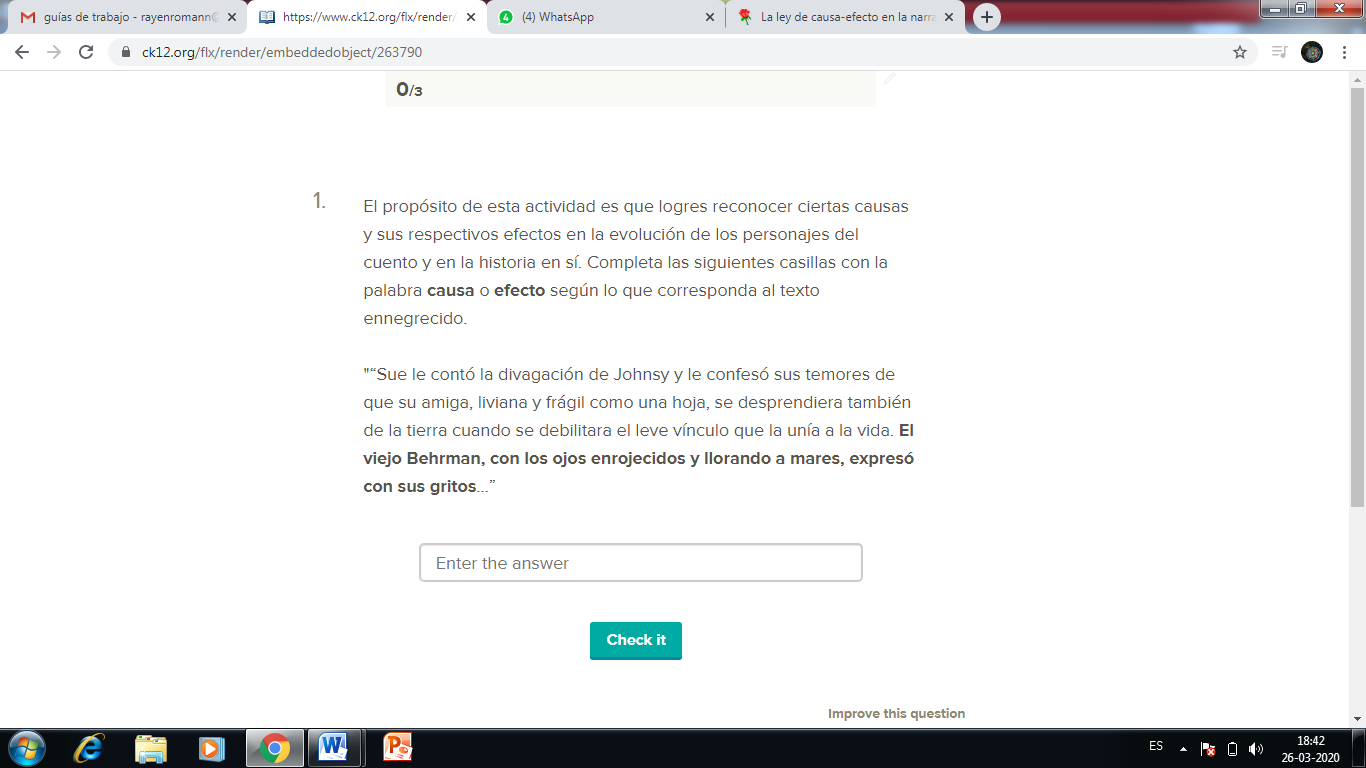 Actividad 2   Desarrolla las preguntas en tu cuaderno 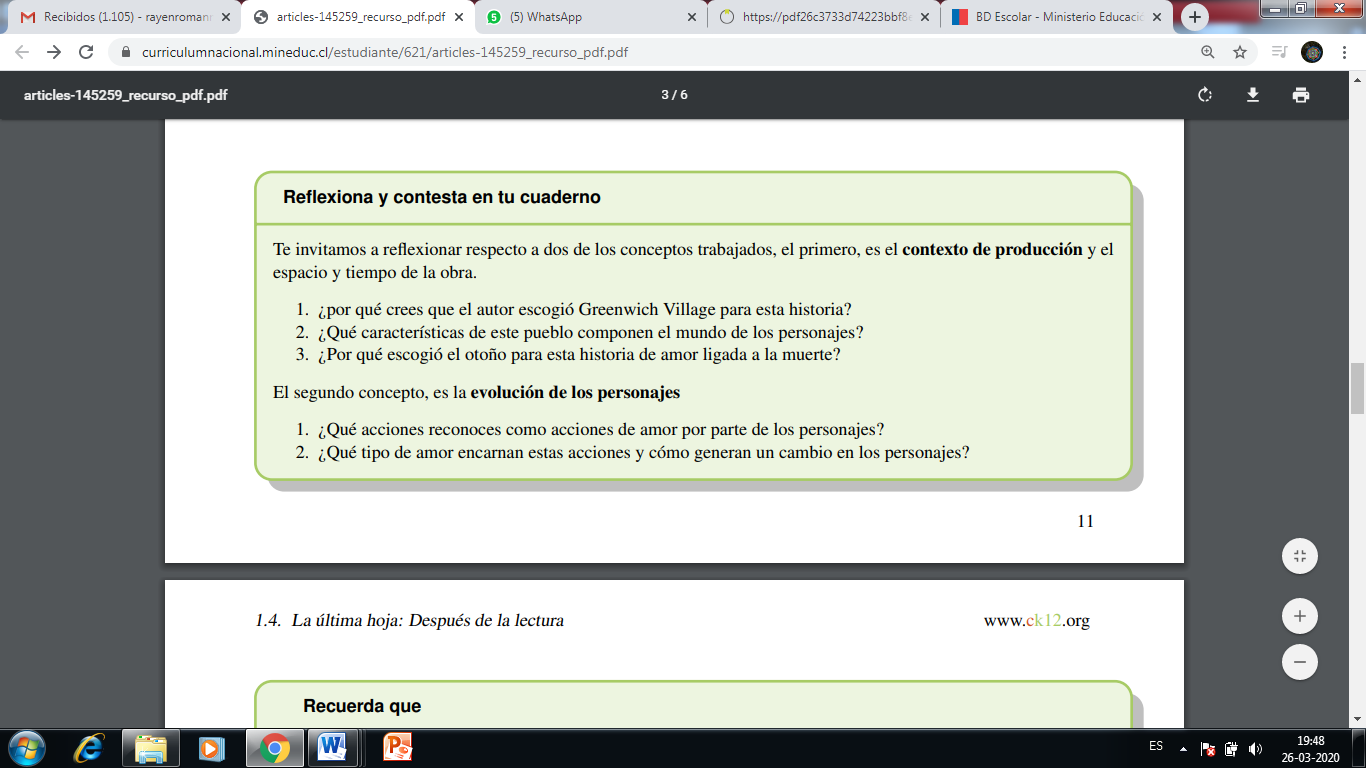 Actividad 3   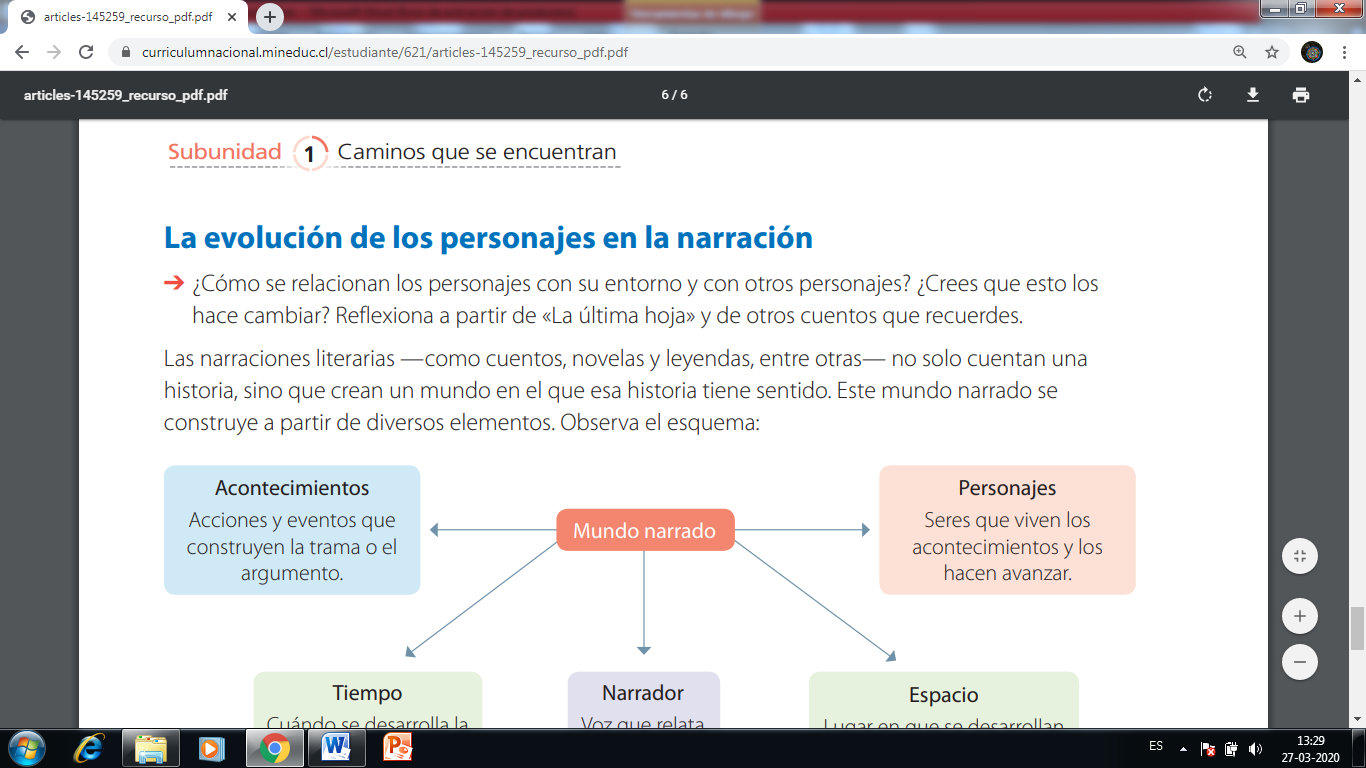 Lee, el siguiente texto, la Evolución de los personajes enla narración, realiza un resumen o un Mapa conceptual.NOMBRECURSO:8° Básico FECHA DE ENTREGAFECHA DE ENTREGA06 DE ABRIL  DE 202006 DE ABRIL  DE 2020OBJETIVO DE APRENDIZAJE OA 3Analizar las narraciones leídas para enriquecer su comprensión.OBJETIVO DE APRENDIZAJE OA 3Analizar las narraciones leídas para enriquecer su comprensión.OBJETIVO DE APRENDIZAJE OA 3Analizar las narraciones leídas para enriquecer su comprensión.HABILIDADES DEL O.AHABILIDADES DEL O.AHABILIDADES DE LA GUIAOBJETIVO DE APRENDIZAJE OA 3Analizar las narraciones leídas para enriquecer su comprensión.OBJETIVO DE APRENDIZAJE OA 3Analizar las narraciones leídas para enriquecer su comprensión.OBJETIVO DE APRENDIZAJE OA 3Analizar las narraciones leídas para enriquecer su comprensión.Leen un texto relacionados con el tema de estudio.Leen un texto relacionados con el tema de estudio.xOBJETIVO DE APRENDIZAJE OA 3Analizar las narraciones leídas para enriquecer su comprensión.OBJETIVO DE APRENDIZAJE OA 3Analizar las narraciones leídas para enriquecer su comprensión.OBJETIVO DE APRENDIZAJE OA 3Analizar las narraciones leídas para enriquecer su comprensión.Comparan tipos de narradores en diferentes relatos.Comparan tipos de narradores en diferentes relatos.OBJETIVO DE APRENDIZAJE OA 3Analizar las narraciones leídas para enriquecer su comprensión.OBJETIVO DE APRENDIZAJE OA 3Analizar las narraciones leídas para enriquecer su comprensión.OBJETIVO DE APRENDIZAJE OA 3Analizar las narraciones leídas para enriquecer su comprensión.Describir  personajes de una misma obra.Describir  personajes de una misma obra.OBJETIVO DE APRENDIZAJE OA 3Analizar las narraciones leídas para enriquecer su comprensión.OBJETIVO DE APRENDIZAJE OA 3Analizar las narraciones leídas para enriquecer su comprensión.OBJETIVO DE APRENDIZAJE OA 3Analizar las narraciones leídas para enriquecer su comprensión.Identificar estructura del relato Identificar estructura del relato OBJETIVO DE APRENDIZAJE OA 3Analizar las narraciones leídas para enriquecer su comprensión.OBJETIVO DE APRENDIZAJE OA 3Analizar las narraciones leídas para enriquecer su comprensión.OBJETIVO DE APRENDIZAJE OA 3Analizar las narraciones leídas para enriquecer su comprensión.Resolver preguntas en relación al texto narrativo Resolver preguntas en relación al texto narrativo XOBJETIVO DE APRENDIZAJE OA 3Analizar las narraciones leídas para enriquecer su comprensión.OBJETIVO DE APRENDIZAJE OA 3Analizar las narraciones leídas para enriquecer su comprensión.OBJETIVO DE APRENDIZAJE OA 3Analizar las narraciones leídas para enriquecer su comprensión.Analizan la secuencia de los hechos en una narraciónAnalizan la secuencia de los hechos en una narraciónXOBJETIVO DE APRENDIZAJE OA 3Analizar las narraciones leídas para enriquecer su comprensión.OBJETIVO DE APRENDIZAJE OA 3Analizar las narraciones leídas para enriquecer su comprensión.OBJETIVO DE APRENDIZAJE OA 3Analizar las narraciones leídas para enriquecer su comprensión.Utilizar las reglas de ortografía al momento de escribir las respuestas.Utilizar las reglas de ortografía al momento de escribir las respuestas.XOBJETIVO DE APRENDIZAJE OA 3Analizar las narraciones leídas para enriquecer su comprensión.OBJETIVO DE APRENDIZAJE OA 3Analizar las narraciones leídas para enriquecer su comprensión.OBJETIVO DE APRENDIZAJE OA 3Analizar las narraciones leídas para enriquecer su comprensión.Analizar las narraciones  para enriquecer su comprensiónAnalizar las narraciones  para enriquecer su comprensiónX